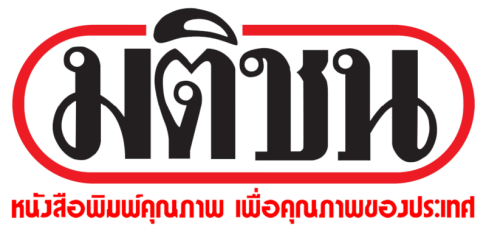 หนังสือพิมพ์ประจำวันพุทธที่ 26 กรกฎาคม 2560 หน้า 1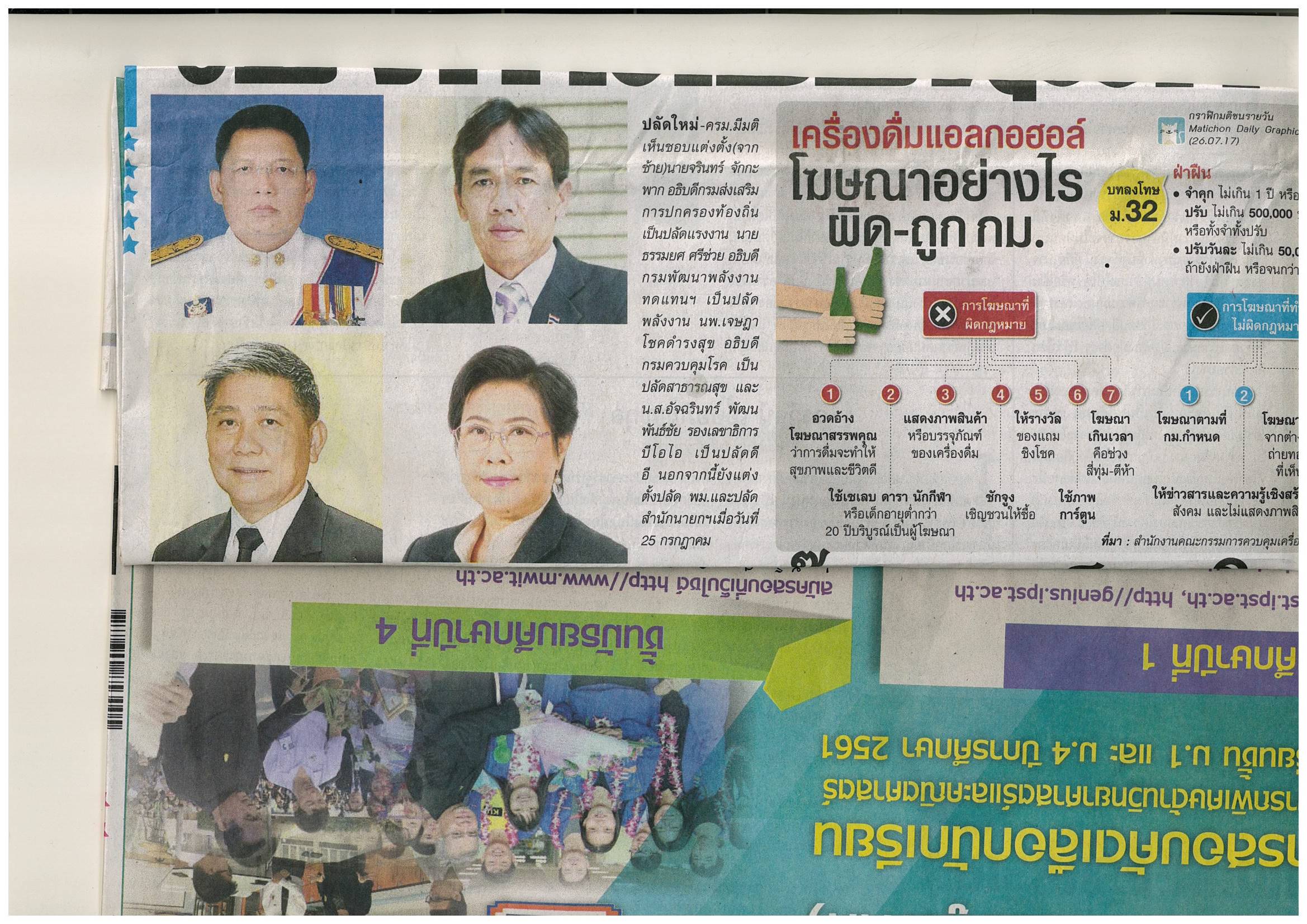 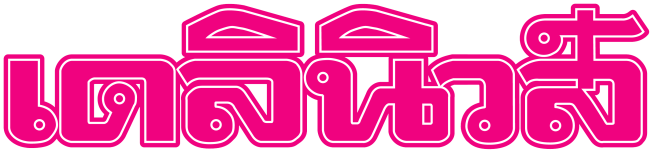              หนังสือพิมพ์ประจำวันพุทธที่ 26 กรกฎาคม 2560 หน้า 2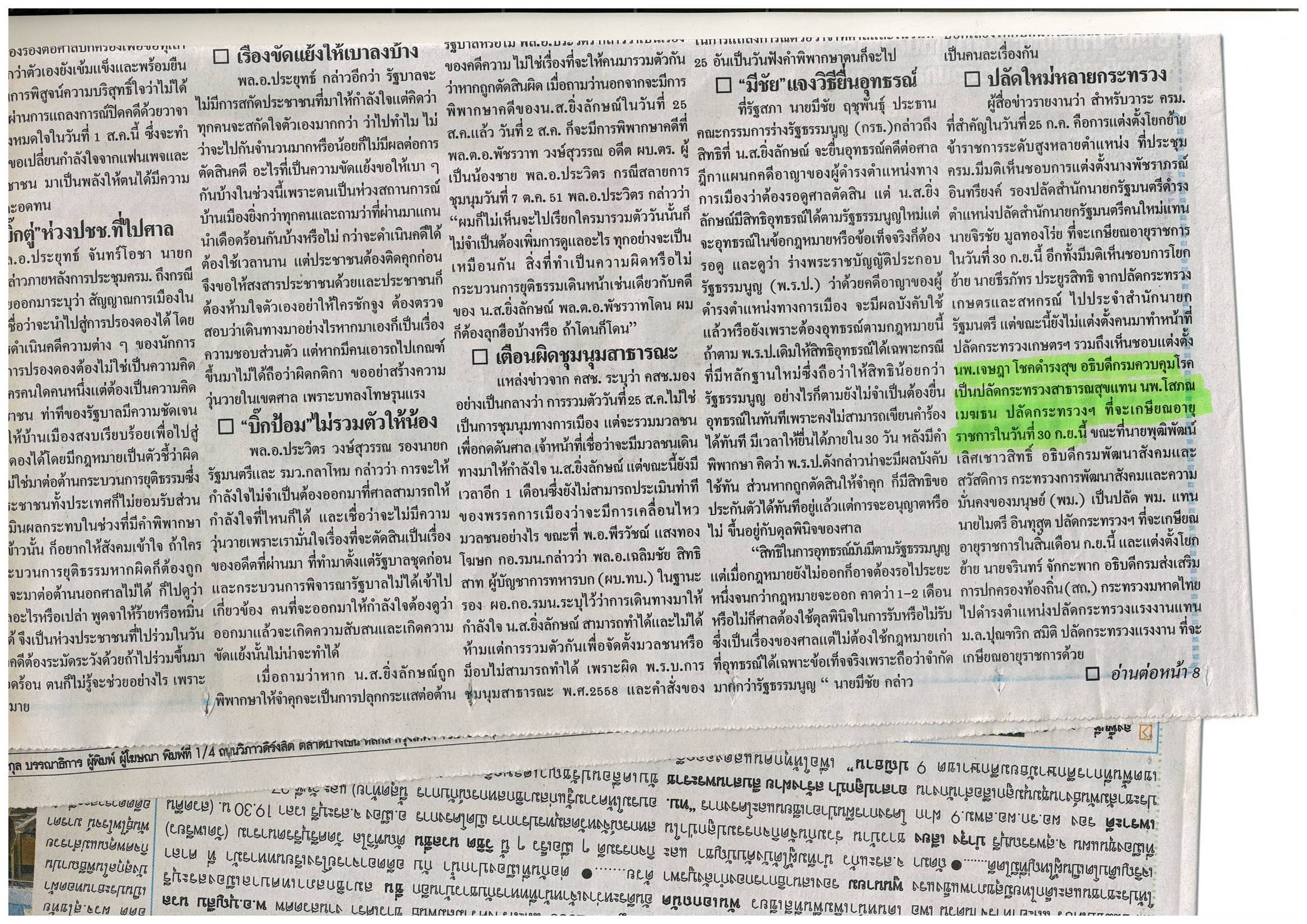 